AssignmentsYOU found it and it is in the correct order   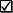 Grade 
assigned by me5.1 Angles of Triangles
    Practice: p236 #1-5,15,17,21,23,29-36,39-45odd,49,51/105.2 Congruent Polygons
    Practice: p243 #1, 2, 5-9, 15, 17, 21, 23, 29/105.3 Proving Triangle Congruence by SAS
    Practice: p249 #1-3, 9-14, 16, 17, 19, 21, 26, 31/105.4 Equilateral and Isosceles Triangles
    Practice: p256 #1-6, 15, 21, 25, 33, 37, 39, 41-44 /105.5 Proving Triangle Congruence by SSS
    Practice: p266 #1, 2, 7, 9, 13, 15, 19, 23, 26, 36-40/105.6 Proving Triangle Congruence by ASA and AAS
    Practice: p274 #1, 2, 3-19 odd, 28-30, 33, 35/105.7 Triangle Proofs Practice:
    5.7 Congruent Triangles Practice
    5.7 After Isosceles Proofs/105.7 Challenge Problem (if completed)/10 EC5-8 Parallel Proofs Practice:
    5-8 Congruent Triangle Practice 
​    5-8 Parallel Proofs /105 Review - Double Proofs Practice
     5 Review p290 #1-7odd, 14, 17, 22     5.9.1 Double Proofs Intro/105 Notes/6You must turn in this checklist at the front of your chapter 2 math notebook (penalty of 5 pts).Penalties for assignments being out of orderFinal Grade:/96